ANEXO 9.1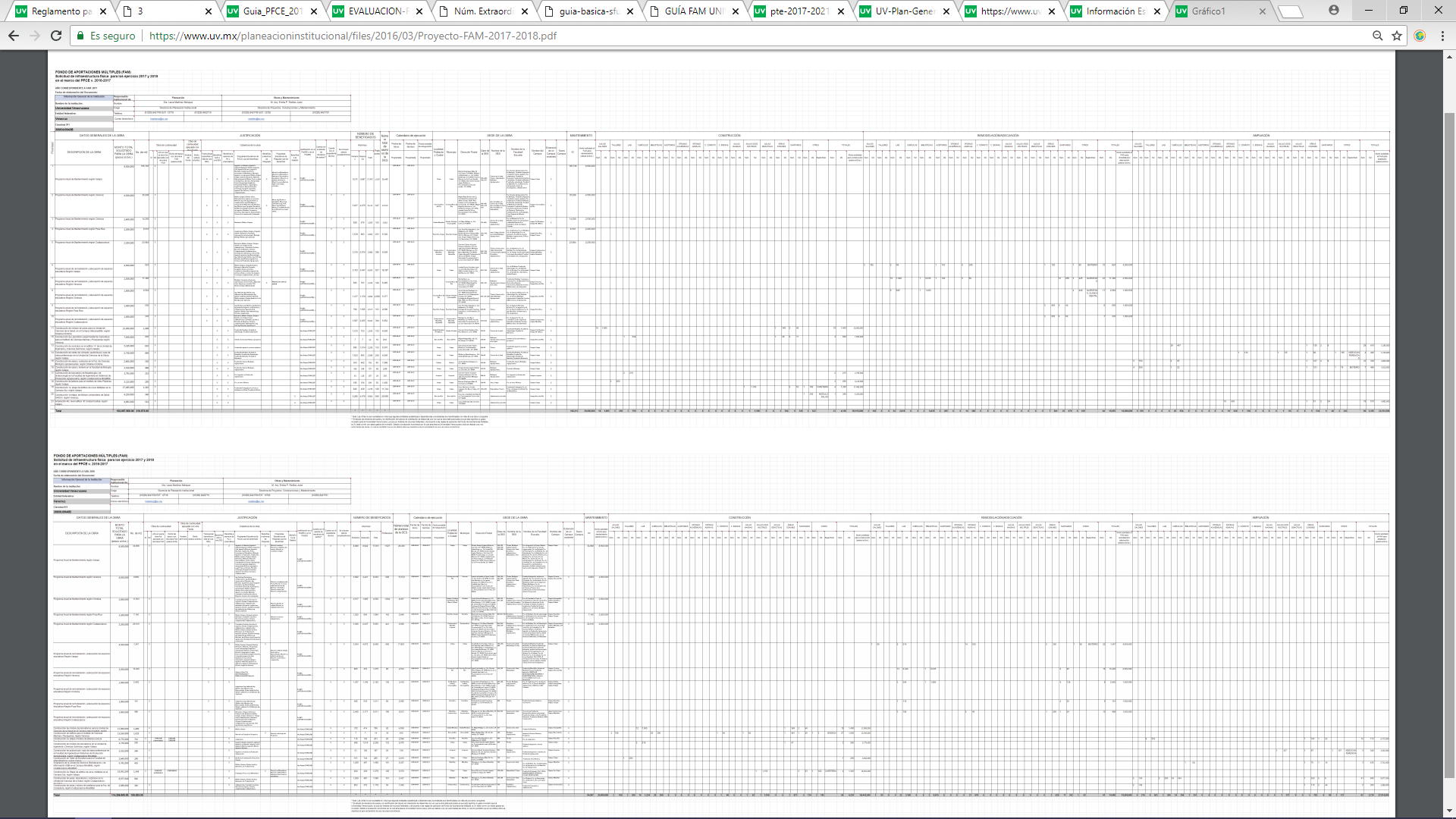 